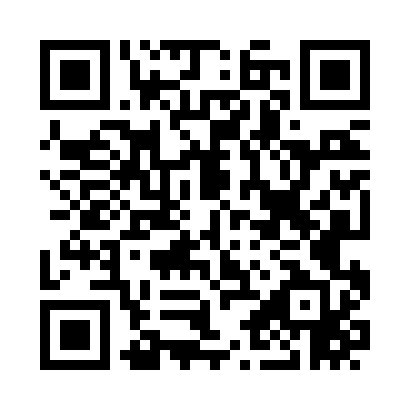 Prayer times for Belk, Alabama, USAMon 1 Jul 2024 - Wed 31 Jul 2024High Latitude Method: Angle Based RulePrayer Calculation Method: Islamic Society of North AmericaAsar Calculation Method: ShafiPrayer times provided by https://www.salahtimes.comDateDayFajrSunriseDhuhrAsrMaghribIsha1Mon4:225:4512:564:408:069:292Tue4:235:4612:564:408:069:293Wed4:235:4612:564:418:069:294Thu4:245:4712:564:418:069:295Fri4:245:4712:564:418:069:286Sat4:255:4812:574:418:059:287Sun4:265:4812:574:418:059:288Mon4:265:4912:574:418:059:279Tue4:275:4912:574:418:059:2710Wed4:285:5012:574:428:049:2611Thu4:295:5012:574:428:049:2612Fri4:295:5112:574:428:049:2513Sat4:305:5212:584:428:039:2514Sun4:315:5212:584:428:039:2415Mon4:325:5312:584:428:029:2316Tue4:335:5312:584:428:029:2317Wed4:335:5412:584:428:029:2218Thu4:345:5512:584:428:019:2119Fri4:355:5512:584:428:019:2120Sat4:365:5612:584:428:009:2021Sun4:375:5712:584:427:599:1922Mon4:385:5712:584:427:599:1823Tue4:395:5812:584:427:589:1724Wed4:405:5912:584:427:579:1625Thu4:415:5912:584:427:579:1526Fri4:426:0012:584:427:569:1527Sat4:426:0112:584:427:559:1428Sun4:436:0212:584:427:559:1329Mon4:446:0212:584:427:549:1230Tue4:456:0312:584:427:539:1131Wed4:466:0412:584:427:529:09